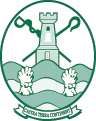 				  CAISTOR TOWN COUNCILDear CouncillorYou are hereby summoned to attend a virtual meeting of Caistor Town Council, which will be held on Monday, 18th January 2021, commencing at  on zoom. The business to be dealt with at the meeting is listed in the Agenda.There will be a public forum limited to 10 minutes when members of the public may ask questions, or make short statements to the Council and your attendance is also requested during this period. The public forum will be followed immediately by a meeting of the Town Council.If members of the public wish to attend, please contact the clerk at caistortc@outlook.com  Helen Pitman  .Acting Town Clerk			Date: 13th January 2021AGENDA1.Apologies for absence & reasons given.2. To receive declarations of interest.3. Chairman's report4. To confirm & sign the minutes of the meetings held on 10th December 2020 & 6th January 20215. Police Report6. WLDC Report7. Clerk's report on matters outstanding8. Finance: Payment of accounts  9. Planning10. Correspondence 11. To discuss inspection report and resolve on any actions arising.12. Reports from meetings. 13. To resolve on request from Caistor Lions for use of South Street Park for the bonfire celebrations in 2021.14. To discuss the future of Caistor market & resolve whether to elect a Market Committee15. To discuss parking in Caistor Market Place & consider resident's request16. To resolve to move into closed session to discuss matters listed below. Should this resolution be passed the press and public will be asked to leave the meeting.a) Staffing mattersb) To discuss & resolve on council contracts.